YANGINDA İLK ARANACAK TELEFON:Kırmızı KOD :  4444YANGINDA İLK ARANACAK TELEFON:Kırmızı KOD :  4444YANGINDA İLK ARANACAK TELEFON:Kırmızı KOD :  4444YANGINDA İLK ARANACAK TELEFON:Kırmızı KOD :  4444Ekiplerin Görev Alanı: ……………………...Ekiplerin Görev Alanı: ……………………...ÖNEMLİ TELEFONLARÖNEMLİ TELEFONLARACİL DURUM EKİPLERİACİL DURUM EKİPLERİACİL DURUM EKİPLERİ1-İtfaiye112ACİL DURUM EKİPLERİACİL DURUM EKİPLERİACİL DURUM EKİPLERİ2-İlk Yardım112Ekipbaşı:3-Polis112*SÖNDÜRME EKİBİ*SÖNDÜRME EKİBİEKİP BAŞI:  Acil Durum Ekiplerinin çalışmalarını kontrol etmek ve koordine etmek. Acil Durum Yöneticisinin talimatına göre hareket etmek.EKİP BAŞI:  Acil Durum Ekiplerinin çalışmalarını kontrol etmek ve koordine etmek. Acil Durum Yöneticisinin talimatına göre hareket etmek.*SÖNDÜRME EKİBİ*SÖNDÜRME EKİBİEKİP BAŞI:  Acil Durum Ekiplerinin çalışmalarını kontrol etmek ve koordine etmek. Acil Durum Yöneticisinin talimatına göre hareket etmek.EKİP BAŞI:  Acil Durum Ekiplerinin çalışmalarını kontrol etmek ve koordine etmek. Acil Durum Yöneticisinin talimatına göre hareket etmek.*SÖNDÜRME EKİBİ*SÖNDÜRME EKİBİSÖNDÜRME EKİBİ: Yangın yerinin alt üst ve yanlarındaki odalarda gereken tertibatı alır, yangını söndürmeye veya genişlemesini önlemeye çalışırlar. SÖNDÜRME EKİBİ: Yangın yerinin alt üst ve yanlarındaki odalarda gereken tertibatı alır, yangını söndürmeye veya genişlemesini önlemeye çalışırlar. *SÖNDÜRME EKİBİ*SÖNDÜRME EKİBİSÖNDÜRME EKİBİ: Yangın yerinin alt üst ve yanlarındaki odalarda gereken tertibatı alır, yangını söndürmeye veya genişlemesini önlemeye çalışırlar. SÖNDÜRME EKİBİ: Yangın yerinin alt üst ve yanlarındaki odalarda gereken tertibatı alır, yangını söndürmeye veya genişlemesini önlemeye çalışırlar. Ekipbaşı:KURTARMA EKİBİ: Varsa önce canlıları kurtarırlar. daha sonra yangında ilk kurtarılacak evrak dosya ve diğer eşyalar kurtarılır.KURTARMA EKİBİ: Varsa önce canlıları kurtarırlar. daha sonra yangında ilk kurtarılacak evrak dosya ve diğer eşyalar kurtarılır.*KURTARMA EKİBİ*KURTARMA EKİBİKURTARMA EKİBİ: Varsa önce canlıları kurtarırlar. daha sonra yangında ilk kurtarılacak evrak dosya ve diğer eşyalar kurtarılır.KURTARMA EKİBİ: Varsa önce canlıları kurtarırlar. daha sonra yangında ilk kurtarılacak evrak dosya ve diğer eşyalar kurtarılır.*KURTARMA EKİBİ*KURTARMA EKİBİKORUMA EKİBİ: Boşaltılan eşya veya evrakı güvenlik güçleri veya bina yetkililerinin göstereceği bir yerde muhafaza altına alır.KORUMA EKİBİ: Boşaltılan eşya veya evrakı güvenlik güçleri veya bina yetkililerinin göstereceği bir yerde muhafaza altına alır.*KURTARMA EKİBİ*KURTARMA EKİBİİLKYARDIM EKİBİ: Yangınlarda yaralanan veya hastalananlar için ilkyardım hizmeti verirler.İLKYARDIM EKİBİ: Yangınlarda yaralanan veya hastalananlar için ilkyardım hizmeti verirler.*KURTARMA EKİBİ*KURTARMA EKİBİ(*)Bir yangın anında o bölgede görevli olan (akademik personel, Memur, Teknisyen, Hizmetli, sigortalı personel) tüm personel; yukarıdaki talimatlarda belirtilen İşlerin yürütülmesinden sorumludur. Yangın Ekiplerinin isim listesi, web sayfası İş Güvenliği Bölümünde mevcuttur. Ekiplerin birbirleri ile işbirliği yapmaları ve karşılıklı  yardımlaşmaları esastır.Önemli Uyarı!- CO2’ li Yangın Söndürme Cihazlar;  Elektrik Elektronik ve Hassas Cihazlarda  Kullanılır! 	 - Kuru Tozlu Yangın Söndürme Cihazlar; Her türlü Yangında Kullanılır! - Yangın Dolabı (Sulu söndürme); Elektrik Pano ve Yağ Yangınlarında Kullanılmaz!(*)Bir yangın anında o bölgede görevli olan (akademik personel, Memur, Teknisyen, Hizmetli, sigortalı personel) tüm personel; yukarıdaki talimatlarda belirtilen İşlerin yürütülmesinden sorumludur. Yangın Ekiplerinin isim listesi, web sayfası İş Güvenliği Bölümünde mevcuttur. Ekiplerin birbirleri ile işbirliği yapmaları ve karşılıklı  yardımlaşmaları esastır.Önemli Uyarı!- CO2’ li Yangın Söndürme Cihazlar;  Elektrik Elektronik ve Hassas Cihazlarda  Kullanılır! 	 - Kuru Tozlu Yangın Söndürme Cihazlar; Her türlü Yangında Kullanılır! - Yangın Dolabı (Sulu söndürme); Elektrik Pano ve Yağ Yangınlarında Kullanılmaz!Ekipbaşı:(*)Bir yangın anında o bölgede görevli olan (akademik personel, Memur, Teknisyen, Hizmetli, sigortalı personel) tüm personel; yukarıdaki talimatlarda belirtilen İşlerin yürütülmesinden sorumludur. Yangın Ekiplerinin isim listesi, web sayfası İş Güvenliği Bölümünde mevcuttur. Ekiplerin birbirleri ile işbirliği yapmaları ve karşılıklı  yardımlaşmaları esastır.Önemli Uyarı!- CO2’ li Yangın Söndürme Cihazlar;  Elektrik Elektronik ve Hassas Cihazlarda  Kullanılır! 	 - Kuru Tozlu Yangın Söndürme Cihazlar; Her türlü Yangında Kullanılır! - Yangın Dolabı (Sulu söndürme); Elektrik Pano ve Yağ Yangınlarında Kullanılmaz!(*)Bir yangın anında o bölgede görevli olan (akademik personel, Memur, Teknisyen, Hizmetli, sigortalı personel) tüm personel; yukarıdaki talimatlarda belirtilen İşlerin yürütülmesinden sorumludur. Yangın Ekiplerinin isim listesi, web sayfası İş Güvenliği Bölümünde mevcuttur. Ekiplerin birbirleri ile işbirliği yapmaları ve karşılıklı  yardımlaşmaları esastır.Önemli Uyarı!- CO2’ li Yangın Söndürme Cihazlar;  Elektrik Elektronik ve Hassas Cihazlarda  Kullanılır! 	 - Kuru Tozlu Yangın Söndürme Cihazlar; Her türlü Yangında Kullanılır! - Yangın Dolabı (Sulu söndürme); Elektrik Pano ve Yağ Yangınlarında Kullanılmaz!*KORUMA   EKİBİ*KORUMA   EKİBİ(*)Bir yangın anında o bölgede görevli olan (akademik personel, Memur, Teknisyen, Hizmetli, sigortalı personel) tüm personel; yukarıdaki talimatlarda belirtilen İşlerin yürütülmesinden sorumludur. Yangın Ekiplerinin isim listesi, web sayfası İş Güvenliği Bölümünde mevcuttur. Ekiplerin birbirleri ile işbirliği yapmaları ve karşılıklı  yardımlaşmaları esastır.Önemli Uyarı!- CO2’ li Yangın Söndürme Cihazlar;  Elektrik Elektronik ve Hassas Cihazlarda  Kullanılır! 	 - Kuru Tozlu Yangın Söndürme Cihazlar; Her türlü Yangında Kullanılır! - Yangın Dolabı (Sulu söndürme); Elektrik Pano ve Yağ Yangınlarında Kullanılmaz!(*)Bir yangın anında o bölgede görevli olan (akademik personel, Memur, Teknisyen, Hizmetli, sigortalı personel) tüm personel; yukarıdaki talimatlarda belirtilen İşlerin yürütülmesinden sorumludur. Yangın Ekiplerinin isim listesi, web sayfası İş Güvenliği Bölümünde mevcuttur. Ekiplerin birbirleri ile işbirliği yapmaları ve karşılıklı  yardımlaşmaları esastır.Önemli Uyarı!- CO2’ li Yangın Söndürme Cihazlar;  Elektrik Elektronik ve Hassas Cihazlarda  Kullanılır! 	 - Kuru Tozlu Yangın Söndürme Cihazlar; Her türlü Yangında Kullanılır! - Yangın Dolabı (Sulu söndürme); Elektrik Pano ve Yağ Yangınlarında Kullanılmaz!*KORUMA   EKİBİ*KORUMA   EKİBİ(*)Bir yangın anında o bölgede görevli olan (akademik personel, Memur, Teknisyen, Hizmetli, sigortalı personel) tüm personel; yukarıdaki talimatlarda belirtilen İşlerin yürütülmesinden sorumludur. Yangın Ekiplerinin isim listesi, web sayfası İş Güvenliği Bölümünde mevcuttur. Ekiplerin birbirleri ile işbirliği yapmaları ve karşılıklı  yardımlaşmaları esastır.Önemli Uyarı!- CO2’ li Yangın Söndürme Cihazlar;  Elektrik Elektronik ve Hassas Cihazlarda  Kullanılır! 	 - Kuru Tozlu Yangın Söndürme Cihazlar; Her türlü Yangında Kullanılır! - Yangın Dolabı (Sulu söndürme); Elektrik Pano ve Yağ Yangınlarında Kullanılmaz!(*)Bir yangın anında o bölgede görevli olan (akademik personel, Memur, Teknisyen, Hizmetli, sigortalı personel) tüm personel; yukarıdaki talimatlarda belirtilen İşlerin yürütülmesinden sorumludur. Yangın Ekiplerinin isim listesi, web sayfası İş Güvenliği Bölümünde mevcuttur. Ekiplerin birbirleri ile işbirliği yapmaları ve karşılıklı  yardımlaşmaları esastır.Önemli Uyarı!- CO2’ li Yangın Söndürme Cihazlar;  Elektrik Elektronik ve Hassas Cihazlarda  Kullanılır! 	 - Kuru Tozlu Yangın Söndürme Cihazlar; Her türlü Yangında Kullanılır! - Yangın Dolabı (Sulu söndürme); Elektrik Pano ve Yağ Yangınlarında Kullanılmaz!*KORUMA   EKİBİ*KORUMA   EKİBİ(*)Bir yangın anında o bölgede görevli olan (akademik personel, Memur, Teknisyen, Hizmetli, sigortalı personel) tüm personel; yukarıdaki talimatlarda belirtilen İşlerin yürütülmesinden sorumludur. Yangın Ekiplerinin isim listesi, web sayfası İş Güvenliği Bölümünde mevcuttur. Ekiplerin birbirleri ile işbirliği yapmaları ve karşılıklı  yardımlaşmaları esastır.Önemli Uyarı!- CO2’ li Yangın Söndürme Cihazlar;  Elektrik Elektronik ve Hassas Cihazlarda  Kullanılır! 	 - Kuru Tozlu Yangın Söndürme Cihazlar; Her türlü Yangında Kullanılır! - Yangın Dolabı (Sulu söndürme); Elektrik Pano ve Yağ Yangınlarında Kullanılmaz!(*)Bir yangın anında o bölgede görevli olan (akademik personel, Memur, Teknisyen, Hizmetli, sigortalı personel) tüm personel; yukarıdaki talimatlarda belirtilen İşlerin yürütülmesinden sorumludur. Yangın Ekiplerinin isim listesi, web sayfası İş Güvenliği Bölümünde mevcuttur. Ekiplerin birbirleri ile işbirliği yapmaları ve karşılıklı  yardımlaşmaları esastır.Önemli Uyarı!- CO2’ li Yangın Söndürme Cihazlar;  Elektrik Elektronik ve Hassas Cihazlarda  Kullanılır! 	 - Kuru Tozlu Yangın Söndürme Cihazlar; Her türlü Yangında Kullanılır! - Yangın Dolabı (Sulu söndürme); Elektrik Pano ve Yağ Yangınlarında Kullanılmaz!*KORUMA   EKİBİ*KORUMA   EKİBİ(*)Bir yangın anında o bölgede görevli olan (akademik personel, Memur, Teknisyen, Hizmetli, sigortalı personel) tüm personel; yukarıdaki talimatlarda belirtilen İşlerin yürütülmesinden sorumludur. Yangın Ekiplerinin isim listesi, web sayfası İş Güvenliği Bölümünde mevcuttur. Ekiplerin birbirleri ile işbirliği yapmaları ve karşılıklı  yardımlaşmaları esastır.Önemli Uyarı!- CO2’ li Yangın Söndürme Cihazlar;  Elektrik Elektronik ve Hassas Cihazlarda  Kullanılır! 	 - Kuru Tozlu Yangın Söndürme Cihazlar; Her türlü Yangında Kullanılır! - Yangın Dolabı (Sulu söndürme); Elektrik Pano ve Yağ Yangınlarında Kullanılmaz!(*)Bir yangın anında o bölgede görevli olan (akademik personel, Memur, Teknisyen, Hizmetli, sigortalı personel) tüm personel; yukarıdaki talimatlarda belirtilen İşlerin yürütülmesinden sorumludur. Yangın Ekiplerinin isim listesi, web sayfası İş Güvenliği Bölümünde mevcuttur. Ekiplerin birbirleri ile işbirliği yapmaları ve karşılıklı  yardımlaşmaları esastır.Önemli Uyarı!- CO2’ li Yangın Söndürme Cihazlar;  Elektrik Elektronik ve Hassas Cihazlarda  Kullanılır! 	 - Kuru Tozlu Yangın Söndürme Cihazlar; Her türlü Yangında Kullanılır! - Yangın Dolabı (Sulu söndürme); Elektrik Pano ve Yağ Yangınlarında Kullanılmaz!Ekipbaşı:(*)Bir yangın anında o bölgede görevli olan (akademik personel, Memur, Teknisyen, Hizmetli, sigortalı personel) tüm personel; yukarıdaki talimatlarda belirtilen İşlerin yürütülmesinden sorumludur. Yangın Ekiplerinin isim listesi, web sayfası İş Güvenliği Bölümünde mevcuttur. Ekiplerin birbirleri ile işbirliği yapmaları ve karşılıklı  yardımlaşmaları esastır.Önemli Uyarı!- CO2’ li Yangın Söndürme Cihazlar;  Elektrik Elektronik ve Hassas Cihazlarda  Kullanılır! 	 - Kuru Tozlu Yangın Söndürme Cihazlar; Her türlü Yangında Kullanılır! - Yangın Dolabı (Sulu söndürme); Elektrik Pano ve Yağ Yangınlarında Kullanılmaz!(*)Bir yangın anında o bölgede görevli olan (akademik personel, Memur, Teknisyen, Hizmetli, sigortalı personel) tüm personel; yukarıdaki talimatlarda belirtilen İşlerin yürütülmesinden sorumludur. Yangın Ekiplerinin isim listesi, web sayfası İş Güvenliği Bölümünde mevcuttur. Ekiplerin birbirleri ile işbirliği yapmaları ve karşılıklı  yardımlaşmaları esastır.Önemli Uyarı!- CO2’ li Yangın Söndürme Cihazlar;  Elektrik Elektronik ve Hassas Cihazlarda  Kullanılır! 	 - Kuru Tozlu Yangın Söndürme Cihazlar; Her türlü Yangında Kullanılır! - Yangın Dolabı (Sulu söndürme); Elektrik Pano ve Yağ Yangınlarında Kullanılmaz!*İLKYARDIM EKİBİ*İLKYARDIM EKİBİ(*)Bir yangın anında o bölgede görevli olan (akademik personel, Memur, Teknisyen, Hizmetli, sigortalı personel) tüm personel; yukarıdaki talimatlarda belirtilen İşlerin yürütülmesinden sorumludur. Yangın Ekiplerinin isim listesi, web sayfası İş Güvenliği Bölümünde mevcuttur. Ekiplerin birbirleri ile işbirliği yapmaları ve karşılıklı  yardımlaşmaları esastır.Önemli Uyarı!- CO2’ li Yangın Söndürme Cihazlar;  Elektrik Elektronik ve Hassas Cihazlarda  Kullanılır! 	 - Kuru Tozlu Yangın Söndürme Cihazlar; Her türlü Yangında Kullanılır! - Yangın Dolabı (Sulu söndürme); Elektrik Pano ve Yağ Yangınlarında Kullanılmaz!(*)Bir yangın anında o bölgede görevli olan (akademik personel, Memur, Teknisyen, Hizmetli, sigortalı personel) tüm personel; yukarıdaki talimatlarda belirtilen İşlerin yürütülmesinden sorumludur. Yangın Ekiplerinin isim listesi, web sayfası İş Güvenliği Bölümünde mevcuttur. Ekiplerin birbirleri ile işbirliği yapmaları ve karşılıklı  yardımlaşmaları esastır.Önemli Uyarı!- CO2’ li Yangın Söndürme Cihazlar;  Elektrik Elektronik ve Hassas Cihazlarda  Kullanılır! 	 - Kuru Tozlu Yangın Söndürme Cihazlar; Her türlü Yangında Kullanılır! - Yangın Dolabı (Sulu söndürme); Elektrik Pano ve Yağ Yangınlarında Kullanılmaz!*İLKYARDIM EKİBİ*İLKYARDIM EKİBİ(*)Bir yangın anında o bölgede görevli olan (akademik personel, Memur, Teknisyen, Hizmetli, sigortalı personel) tüm personel; yukarıdaki talimatlarda belirtilen İşlerin yürütülmesinden sorumludur. Yangın Ekiplerinin isim listesi, web sayfası İş Güvenliği Bölümünde mevcuttur. Ekiplerin birbirleri ile işbirliği yapmaları ve karşılıklı  yardımlaşmaları esastır.Önemli Uyarı!- CO2’ li Yangın Söndürme Cihazlar;  Elektrik Elektronik ve Hassas Cihazlarda  Kullanılır! 	 - Kuru Tozlu Yangın Söndürme Cihazlar; Her türlü Yangında Kullanılır! - Yangın Dolabı (Sulu söndürme); Elektrik Pano ve Yağ Yangınlarında Kullanılmaz!(*)Bir yangın anında o bölgede görevli olan (akademik personel, Memur, Teknisyen, Hizmetli, sigortalı personel) tüm personel; yukarıdaki talimatlarda belirtilen İşlerin yürütülmesinden sorumludur. Yangın Ekiplerinin isim listesi, web sayfası İş Güvenliği Bölümünde mevcuttur. Ekiplerin birbirleri ile işbirliği yapmaları ve karşılıklı  yardımlaşmaları esastır.Önemli Uyarı!- CO2’ li Yangın Söndürme Cihazlar;  Elektrik Elektronik ve Hassas Cihazlarda  Kullanılır! 	 - Kuru Tozlu Yangın Söndürme Cihazlar; Her türlü Yangında Kullanılır! - Yangın Dolabı (Sulu söndürme); Elektrik Pano ve Yağ Yangınlarında Kullanılmaz!*İLKYARDIM EKİBİ*İLKYARDIM EKİBİ(*)Bir yangın anında o bölgede görevli olan (akademik personel, Memur, Teknisyen, Hizmetli, sigortalı personel) tüm personel; yukarıdaki talimatlarda belirtilen İşlerin yürütülmesinden sorumludur. Yangın Ekiplerinin isim listesi, web sayfası İş Güvenliği Bölümünde mevcuttur. Ekiplerin birbirleri ile işbirliği yapmaları ve karşılıklı  yardımlaşmaları esastır.Önemli Uyarı!- CO2’ li Yangın Söndürme Cihazlar;  Elektrik Elektronik ve Hassas Cihazlarda  Kullanılır! 	 - Kuru Tozlu Yangın Söndürme Cihazlar; Her türlü Yangında Kullanılır! - Yangın Dolabı (Sulu söndürme); Elektrik Pano ve Yağ Yangınlarında Kullanılmaz!(*)Bir yangın anında o bölgede görevli olan (akademik personel, Memur, Teknisyen, Hizmetli, sigortalı personel) tüm personel; yukarıdaki talimatlarda belirtilen İşlerin yürütülmesinden sorumludur. Yangın Ekiplerinin isim listesi, web sayfası İş Güvenliği Bölümünde mevcuttur. Ekiplerin birbirleri ile işbirliği yapmaları ve karşılıklı  yardımlaşmaları esastır.Önemli Uyarı!- CO2’ li Yangın Söndürme Cihazlar;  Elektrik Elektronik ve Hassas Cihazlarda  Kullanılır! 	 - Kuru Tozlu Yangın Söndürme Cihazlar; Her türlü Yangında Kullanılır! - Yangın Dolabı (Sulu söndürme); Elektrik Pano ve Yağ Yangınlarında Kullanılmaz!*İLKYARDIM EKİBİ*İLKYARDIM EKİBİ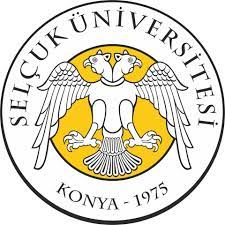 